ПРОВЕРОЧНАЯ РАБОТА   №1                                                                                     для учащихся не имеющих медицинских противопоказаний                        Выполни контрольные упражнения,  результат запиши.Работу оформи и перешли. Например:Контрольные упражнения выполнила Иванова М. 3 «А»Упр. для оценки силы – 10раз.Упр. для оценки прыгучести- 130смУпр. для  оценки ловкости- правой рукой с 1 попытки, левой с 2 попытки.Упр. для оценки гибкости – да.Название упражненияТвой результат 1 Упражнение для оценки силы:сгибание и разгибание рук в упоре лежа. (количество раз)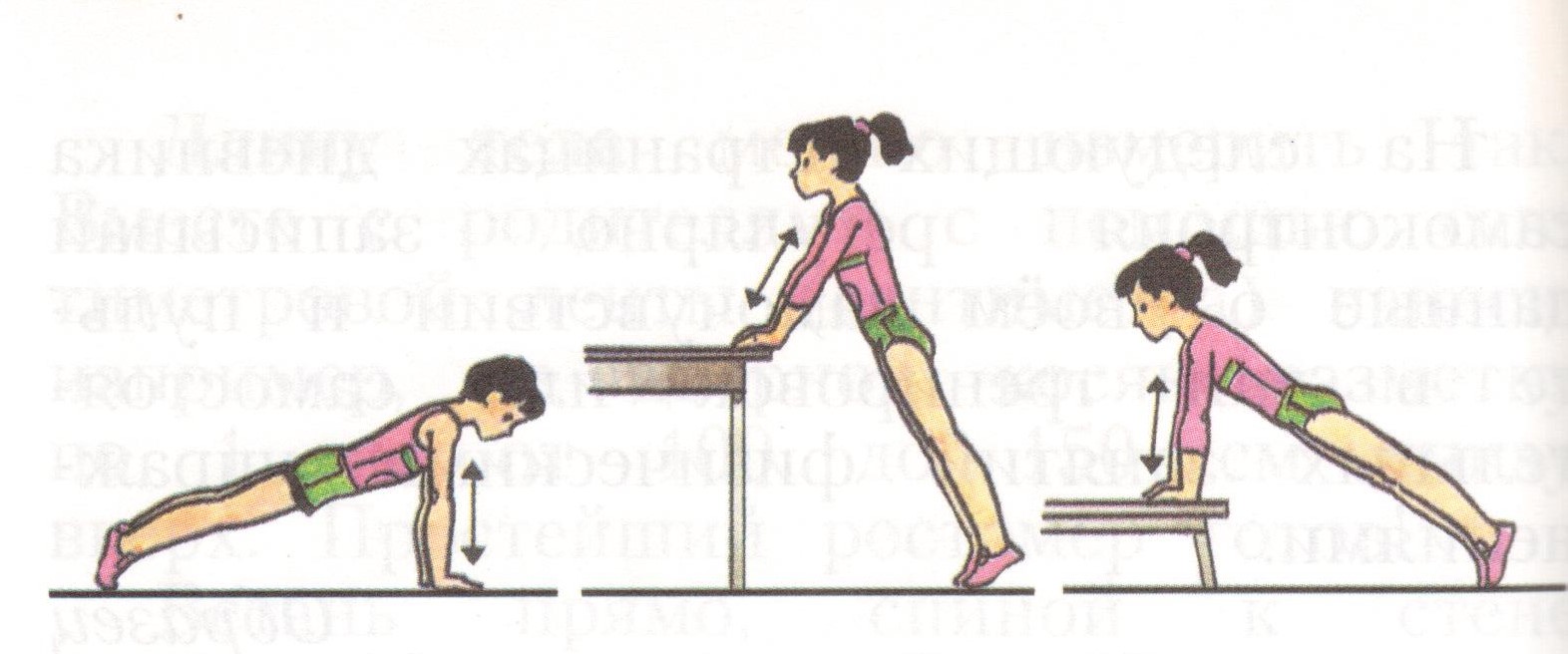 2. упражнение для оценки прыгучести:прыжок в длину с места. Упражнения выполняется в спортивной обуви.Выполни упражнение 3 раза и запиши лучший результат( в сантиметрах). 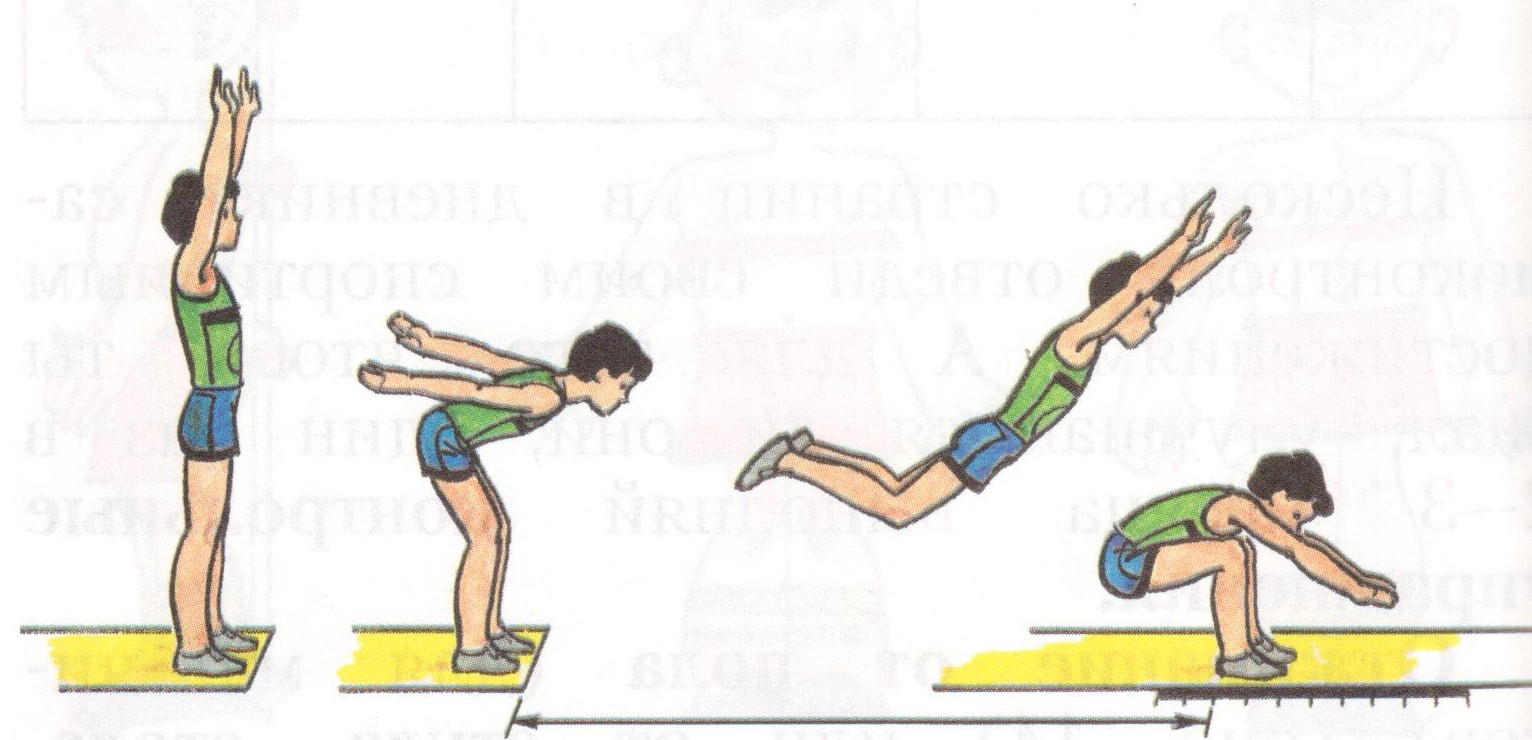 3.Упражнения для оценки ловкости:подбрасывание теннисного мяча (или камушка, клубка ниток, или «попрыгунчик») вверх и его ловля правой, а затем левой рукой. Упражнение выполни каждой рукой по 10раз запиши количество удачных попыток.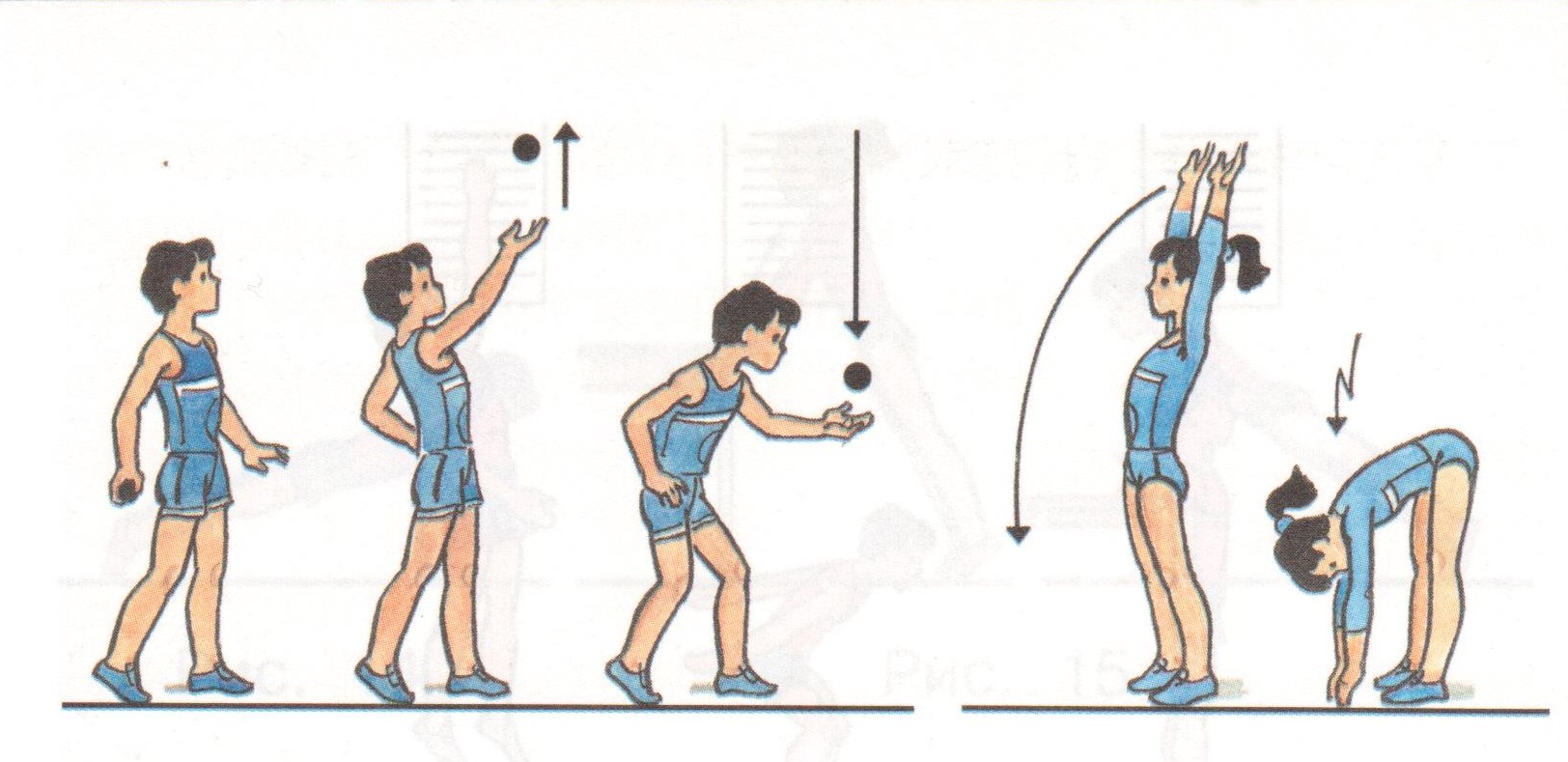 4.Упражнение для оценки гибкости:наклон вперёд- вниз, достать кончиками пальцев пол.( записать да или нет)